Prénom : Nom : 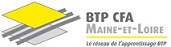 CoursBiologie, éthique, société et environnement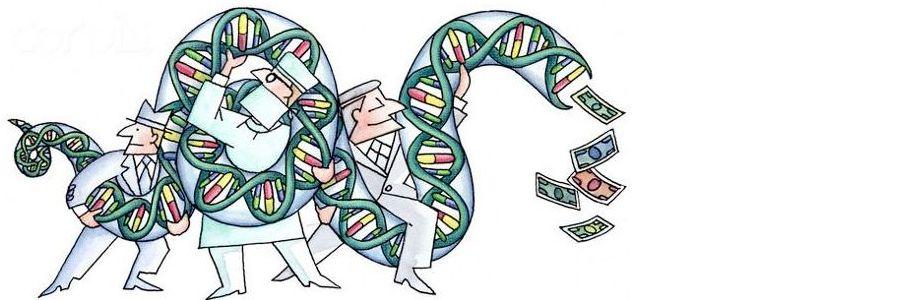 Problématique : En quoi les avancées scientifiques et techniques nécessitent-elles une réflexion individuelle et collective ?Séance 1 La notion de bioéthique  Je suis un OGMhttp://www.dailymotion.com/video/x2lndj2_je-suis-un-ogm_shortfilms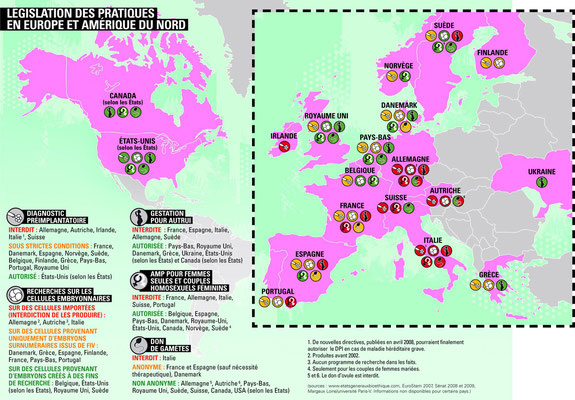 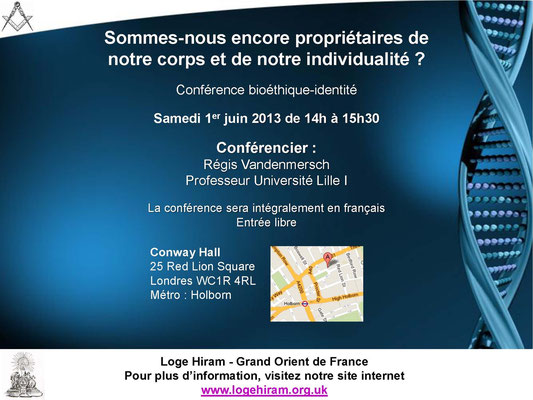 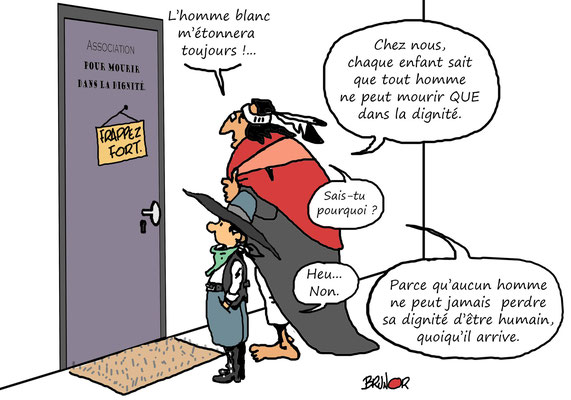 1/ Donnez une définition de la bioéthique------------------------------------------------------------------------------------------------------------------------------------------------------------------------------------------------------------------------------------------------------------------------------------------------------------------------------------------------------------------------------------------------------2/ Quel rapport l’homme entretient-il avec la science à travers la bioéthique ? (donnez des sentiments si vous le souhaitez)------------------------------------------------------------------------------------------------------------------------------------------------------------------------------------------------------------------------------------------------------------------------------------------------------------------------------------------------------------------------------------------------------3/ Bioéthique et progrès sont-ils forcément associés ? ------------------------------------------------------------------------------------------------------------------------------------------------------------------------------------------------------------------------------------------------------------------------------------------------------------------------------------------------------------------------------------------------------Séance 2 Les évolutions de l’éthique médicale  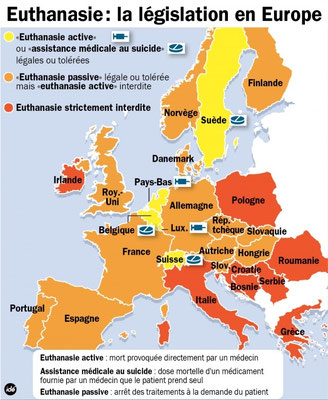 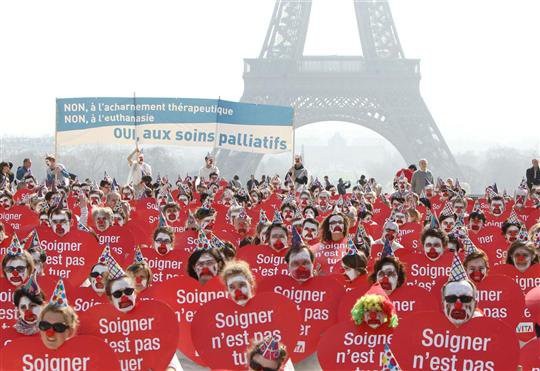 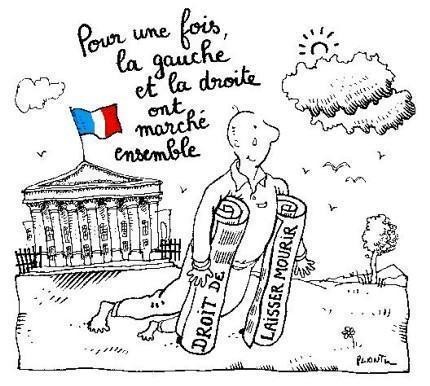 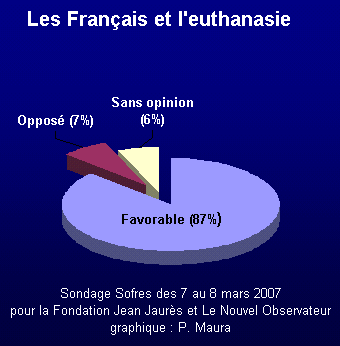 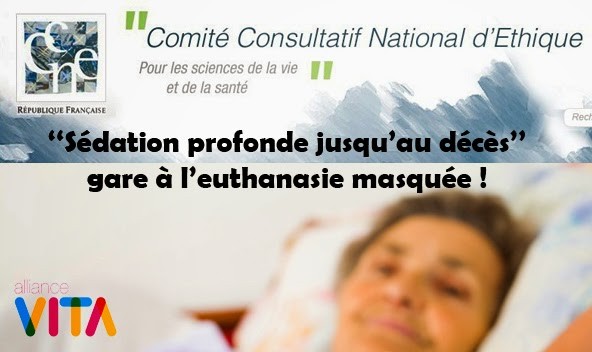 1/ D’après vous pourquoi l’euthanasie divise-t-il autant ? ------------------------------------------------------------------------------------------------------------------------------------------------------------------------------------------------------------------------------------------------------------------------------------------------------------------------------------------------------------------------------------------------------2/ Quel est le rôle du CCNE ? ------------------------------------------------------------------------------------------------------------------------------------------------------------------------------------------------------------------------------------------------------------------------------------------------------------------------------------------------------------------------------------------------------Séance 3 La responsabilité environnementale  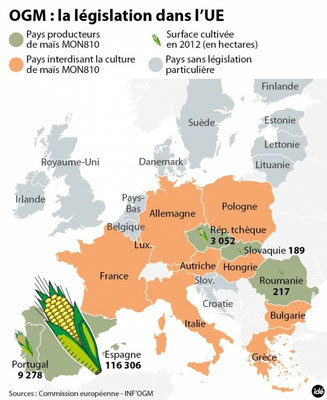 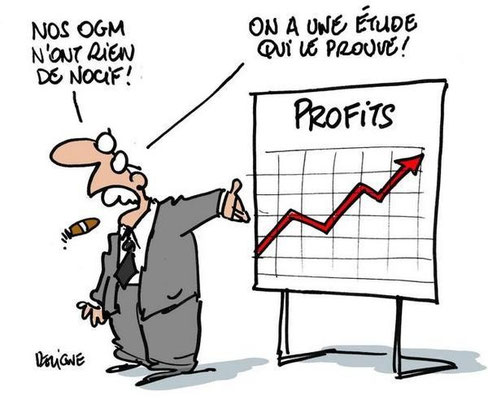 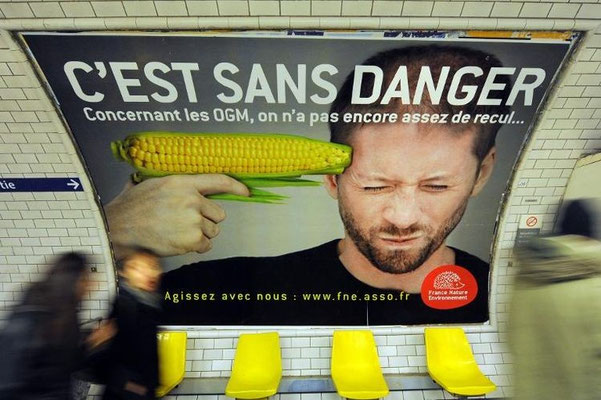 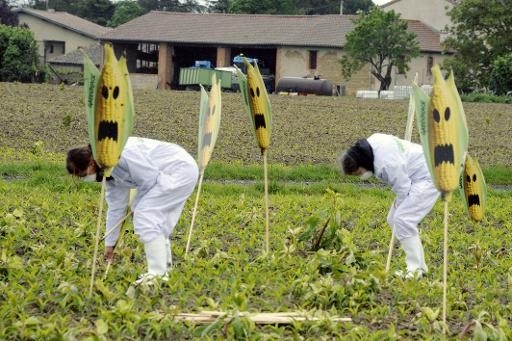 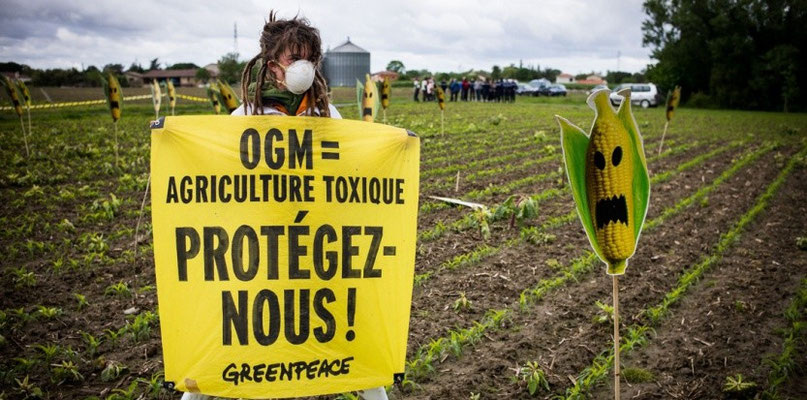 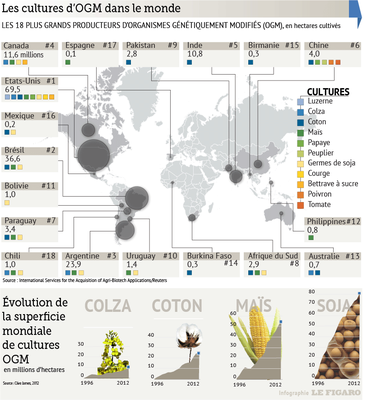 1/ Où la culture OGM est-elle la plus présente ? Pour quelles cultures ? ------------------------------------------------------------------------------------------------------------------------------------------------------------------------------------------------------------------------------------------------------------------------------------------------------------------------------------------------------------------------------------------------------2/ Quels défis et quels risques concernent cette culture OGM ? ------------------------------------------------------------------------------------------------------------------------------------------------------------------------------------------------------------------------------------------------------------------------------------------------------------------------------------------------------------------------------------------------------------------------------------------------------------------------------------------------------------------------------------------------------------------------------------------------------------------------------------------------------------------------------------------------------------------------------------------------------------------------------------------------------------